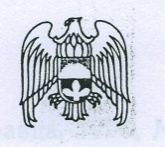 Къэбэрдей-Балъкъэр Республикэм и Дзэлыкъуэ районым щыщКичмалкэ  къуажэм и администрацэм и 1этащхьэКъабарты-Малкъар Республиканы Зольск  районуну  Кичибалыкъ элниАдминистрациясыМЕСТНАЯ АДМИНИСТРАЦИЯ  СЕЛЬСКОГО ПОСЕЛЕНИЯ КИЧМАЛКАЗОЛЬСКОГО МУНИЦИПАЛЬНОГО РАЙОНАКАБАРДИНО-БАЛКАРСКОЙ РЕСПУБЛИКИ361714,сел.Кичмалка,ул.Чкалова, 69.тел.76-3-40,факс 8(86637)76-3-40 ;                                                                  адрес электр.почты:Kichmalkaа@majl.ru_____________________________________________________________________________24 февраля 2015 г.                                                                                 ПОСТАНОВЛЕНИЕ  № 3                                                                                                       УНАФЭ  № 3                                                                                                    БЕГИМ   № 3			                                                                       Об утверждении муниципальной целевой программы "Развитие малого и среднего предпринимательства на территории сельского поселения   Кичмалка на 2015-2017 годы"На основании Федерального закона от 24 июля 2007 года N 209-ФЗ "О развитии малого и среднего предпринимательства в Российской Федерации", Федерального закона от 6 октября . N 131-ФЗ "Об общих принципах организации местного самоуправления в Российской Федерации", Устава сельского поселения   Кичмалка ПОСТАНОВЛЯЮ:1. Утвердить муниципальную целевую программу "Развитие малого и среднего предпринимательства на территории сельского поселения  Кичмалка  на 2015-2017 годы" (Приложение №1).2.  Разместить  данное  постановление на официальном  сайте  администрации с.п. Кичмалка3. Контроль за исполнением настоящего постановления возложить  на ведущего специалиста  администрации  с.п.Кичмалка     Чеченову А.А.      Глава   с.п.  Кичмалка                                                          М.Х.Гуртуев                                                                                                                 Приложение  № 1                                                                                   к Постановлению Главы администрации №3 от 24.02.2015г.Муниципальная  программа«Развитие малого и среднего предпринимательства на территории сельского поселения  Кичмалка на 2015-2016гг»
1. Паспорт программы Анализ состояния субъектов малого и среднего предпринимательства на территории сельского поселения Кичмалка.        Настоящая целевая программа Муниципальная программа «Развитие малого и среднего предпринимательства на территории сельского поселения Кичмалка» на 2015-2015 годы разработана в соответствии с Федеральным законом от 24 июля 2007года № 209_ФЗ « О развитии малого и среднего предпринимательства в Российской Федерации», законом Российской Федерации от 06.10.2003г. № 131 –ФЗ «Об общих принципах организации местного самоуправления в Российской Федерации», законом Российской Федерации от 24.07.2007г № 209 ФЗ « О развитии малого и среднего предпринимательства в Кабардино- Балкарской Республике» и Уставом Зольского муниципального района КБР от 08.08.2012г № 2/4 «Об утверждении  Муниципальной целевой программы «Развитие малого и среднего предпринимательства в Зольском  муниципальном районе на 2012-2015годы.            Анализ развития субъектов малого и среднего бизнеса проведен на основе данных за 2014 год. На 1 января 2015 года на территории поселения  Кичмалка действуют 56 индивидуальных предпринимателя и КФХ.Торговля и сфера услуг достаточно традиционная отрасль для малого и среднего бизнеса.  Они не требуют больших стартовых затрат, обеспечивают быструю отдачу вложений, она стала довольно привлекательной для малых и средних предприятий   на этапе становления.3. Характеристика проблемы и обоснование необходимости еерешения программными методамиНесмотря на проведенную работу во всех областях поддержки субъектов малого и среднего предпринимательства на территории сельского поселения Кичмалка к настоящему времени не удалось охватить в полном объеме инновационную деятельность, привлечь внешние инвестиции, решить вопросы занятости трудоспособного населения.Увеличение темпов наращивания потенциала субъектов малого и среднего бизнеса не может быть получено, если существенно не изменятся правовые и экономические условия для свободного развития малого и среднего предпринимательства. Проблемы, сдерживающие развитие субъектов малого и среднего бизнеса, во многом вытекают из макроэкономической ситуации настоящего периода:- действующие нормативные правовые акты, регулирующие отношения в сфере малого и среднего предпринимательства, не в полной мере обеспечивают условия для создания и функционирования его субъектов;- отсутствие стартового капитала и недостаток знаний для успешного начала предпринимательской деятельности;- ограниченный спектр финансовой поддержки субъектов малого и среднего предпринимательства (отсутствие системы гарантирования и страхования кредитов, отсутствие механизма предоставления льгот банками, лизинговыми и страховыми компаниями, слабое кредитно-инвестиционное обслуживание);- усложнена административно-разрешительная система по осуществлению деятельности субъектов малого и среднего предпринимательства (лицензирование, сертификация, система контроля);- недостаток кадров рабочих специальностей для субъектов малого и среднего бизнеса;- слабая консультационно-информационная поддержка субъектов малого и среднего бизнеса;- несовершенство системы учета и отчетности по малому предпринимательству.Решение проблемы поддержки малого предпринимательства возможно только путем разработки программно-целевого инструмента. Необходим комплексный и последовательный подход, рассчитанный на долгосрочный период, обеспечивающий реализацию мероприятий по срокам, ресурсам, исполнителям, а также организацию процесса управления и контроля. Существенным негативным фактором, сдерживающим развитие малого и среднего предпринимательства, является отсутствие развитых рыночных механизмов его поддержки. На становление и развитие субъектов малого и среднего предпринимательства серьезное влияние оказывают следующие факторы:- несовершенство законодательства в части несоответствия вновь принимаемых законодательных актов действующим правовым нормам;- нестабильная налоговая политика;- ограниченное бюджетное финансирование, отсутствие разработанных и законодательно утвержденных нормативов отчисления бюджетных средств на поддержку и развитие субъектов малого и среднего бизнеса;Все это создает предпосылки для "ухода в тень" малых предприятий и индивидуальных предпринимателей, нарушению положений Трудового кодекса РФ по отношению к наемным работникам, занижению уровня официальной заработной платы. Анализ факторов влияющих на развитие субъектов малого и среднего предпринимательства показывает, что существующие проблемы можно решить лишь объединенными усилиями и согласованными действиями самих предпринимателей, их общественных объединений и органов местного самоуправления. Результатом взаимодействия должно стать совершенствование:-нормативно-правовой базы, регулирующей предпринимательскую деятельность;-информационной  базы;-финансовых механизмов поддержки малого и среднего предпринимательства.Развитие малого бизнеса в  сельском поселении Кичмалка должно осуществляется на основе программно-целевых методов. 4. Цель и задачи программы, приоритетные направления развитиясубъектов малого и среднего бизнесаЦель программы - создание на территории сельского поселения Кичмалка благоприятных условий для устойчивого развития предприятий субъектов малого и среднего бизнеса, способствующих созданию новых рабочих мест, развитию реального сектора экономики, пополнению бюджета, на основе формирования эффективных механизмов поддержки. Для достижения цели настоящей программы поставлены задачи, позволяющие в условиях ограниченного ресурсного обеспечения разрешить ключевые проблемы развития субъектов малого и среднего предпринимательства, в том числе:- создание правовых, экономических и организационных условий для устойчивой деятельности субъектов малого и среднего предпринимательства;- развитие инфраструктуры поддержки предпринимательства с предоставлением методической, информационной, консультационной;- устранение административных барьеров, препятствующих развитию субъектов малого и среднего бизнеса;- совершенствование методов и механизмов финансовой поддержки субъектов малого и среднего предпринимательства;- повышение деловой и инвестиционной активности предприятий субъектов малого и среднего бизнеса;- создание условий для увеличения занятости населения;- привлечение представителей субъектов малого и среднего бизнеса, ведущих деятельность в приоритетных направлениях социального развития;- привлечение субъектов малого и среднего предпринимательства для выполнения муниципального заказа.Указанная цель и задачи соответствуют социально-экономической направленности развития сельского поселения Кичмалка.Важными и приоритетными направлениями развития малого предпринимательства, как на государственном, так и на уровне поселения признаны:- жилищно-коммунальное;- образовательное;- ремесленное;- спортивно-оздоровительное;- благоустройство.Наличие монополии, недостаточное количество, а порой и полное отсутствие предприятий в этих сферах влияют не только на стоимость предоставляемых услуг, но и их на качество.Сегодня в поселении есть реальная возможность развития за счет малых предприятий таких сфер экономики, как:- инновационная деятельность;- расширение и качественное улучшение деятельности по оказанию бытовых услуг населению;- производство продукции для нужд ЖКХ, оказание жилищно- коммунальных услуг, внедрение современных технологий в жилищно-коммунальном  хозяйстве;Для решения поставленных задач Программа содержит перечень конкретных мероприятий, нацеленных на обеспечение благоприятных условий для развития малого и среднего предпринимательства на территории сельского поселения  Кичмалка.Мероприятия программы вместе с тем строятся с учетом потребностей администрации поселения в обеспечении мониторинга и экономического анализа развития субъектов малого и среднего предпринимательства, информационного обмена, проведении исследований по проблемам субъектовмалого и среднего предпринимательства и сгруппированы в пять разделов, характеризующих основные направления поддержки субъектов малого и  среднего бизнеса:- нормативно-правовая поддержка субъектов малого и среднего предпринимательства;- развитие доступа субъектов малого и среднего предпринимательства к финансовым ресурсам;- формирование и развитие инфраструктуры поддержки субъектов малого и среднего предпринимательства;- развитие консультационной, организационно методической и информационной поддержки субъектов малого и среднего бизнеса;- содействие росту конкурентоспособности.5. Объем планируемых финансовых ресурсов и источникифинансирования программыФинансирование мероприятий программы обеспечивается из средств бюджета сельского поселения  Кичмалка  в размере 100тыс. руб. в том числе по годам:2015 год- 50 тыс. руб.2016 год- 60 тыс. руб.Целевое финансирование программы осуществляется в следующих формах:- направление средств бюджета сельского поселения Кичмалка на проведение мероприятий программы.6.Ожидаемые социально-экономические результатыреализации ПрограммыРеализация мероприятий программы предполагает создать условия для сохранения действующих и вновь образованных субъектов малого и среднего предпринимательства, что позволит обеспечить увеличение количества рабочих мест, повышение заработной платы на предприятиях субъектов малого и среднего бизнеса и тем самым повысить уровень жизни населения на территории сельского поселения  Кичмалка.По итогам реализации программы планируется получить следующие результаты:- привлечение инвестиций в малое предпринимательство;- увеличение объема товаров и услуг, производимых и реализуемых   субъектами малого и среднего предпринимательства, расположенными на территории сельского поселения Кичмалка;- рост налоговых поступлений в местный бюджет от деятельности предприятий субъектов малого и среднего бизнеса;- повышение качества товаров и услуг, предоставляемых населению за счет усиления конкуренции;- увеличение представителей субъектов малого и среднего бизнеса, ведущих деятельность в приоритетных направлениях социального развития.            7. Управление Программой и контроль за ее реализациейФормы и методы управления реализацией Программы определяются администрацией сельского поселения Кичмалка.Общее руководство и контроль за реализацией программных мероприятий осуществляет администрация сельского поселения Кичмалка.Администрация сельского поселения Кичмалка является заказчиком муниципальной Программы и координатором деятельности исполнителей мероприятий Программы.Администрация сельского поселения Кичмалка осуществляет:-разработку механизмов привлечения дополнительных финансовых ресурсов для реализации Программы;-контроль за эффективным и целевым использованием бюджетных средств на реализацию Программы;-подготовку предложений по привлечению организаций для реализации мероприятий Программы;-мониторинг выполнения Программы в целом и входящих в ее состав мероприятий;Контроль за исполнением муниципальной Программы осуществляется администрацией сельского поселения Кичмалка, администрацией  Зольского  муниципального района.Приложение к Муниципальной программе«Развитие и поддержка малого предпринимательства в сельском поселении Кичмалка  Зольского   муниципального района на 2015-2016 годы»Мероприятия по реализации Муниципальной программы «Развитие и поддержка малого и среднего предпринимательствав сельском поселении  Кичмалка  Зольского муниципального района на 2015-2016 годы».Наименование программыВедомственная целевая программа «Развитие малого и       среднего предпринимательства на территории сельского поселения   Кичмалка»Заказчик программыАдминистрация сельского поселения  КичмалкаРазработчик программы Администрация сельского поселения  КичмалкаИсполнители программыАдминистрация сельского поселения  КичмалкаОснование для разработки программыФедеральный закон от 06.10.2003 г. № 131-ФЗ «Об общих принципах организации местного самоуправления в Российской Федерации", Федеральный закон от 24.07.2007 г. № 209-ФЗ «О развитии малого и среднего предпринимательства в Российской Федерации», Устав сельского поселения  Кичмалка. ДатаутвержденияПрограммыПостановление Главы администрации с.п.Кичмалка №2 от 05.02.2015г.Основная цель  программыСоздание на территории сельского поселения Кичмалка условий для устойчивого развития предприятий субъектов малого и среднего бизнеса на основе формирования эффективных механизмов его поддержки.Основные задачи программы1. Создание правовых, экономических и организационных условий для устойчивой деятельности субъектов малого и среднего предпринимательства.2. Развитие инфраструктуры поддержки предпринимательства с предоставлением адресной методической, информационной, консультативной поддержки.3. Устранение административных барьеров, препятствующих развитию субъекта малого и среднего бизнеса.4. Совершенствование методов и механизмов финансовой поддержки субъектов малого и среднего предпринимательства.5. Повышение деловой и инвестиционной активности предприятий субъектов малого и среднего бизнеса;6. Создание условий для увеличения занятости населения.7. Привлечение представителей субъектов малого и среднего бизнеса, ведущих деятельность в приоритетных направлениях социального развития.8. Привлечение субъектов малого и среднего предпринимательства для выполнения муниципального заказа.Сроки реализации программыПериод реализации программы – 2015-2016 годыОбъем и источники финансированияОбщий объем финансирования в 2015-2016 гг. из них средства бюджета сельского поселенияСоставляет  110 тыс. руб., в том числе:2015 год- 50 тыс. руб.2016 год- 60 тыс. руб.Ожидаемые социально-экономические результаты от реализации программы1. Увеличение количества вновь создаваемых и сохранение действующих субъектов малого и среднего предпринимательства.2. Увеличение количества рабочих мест.3. Рост налоговых поступлений в местный бюджет от деятельности предприятий субъектов малого и среднего бизнеса.4. Увеличение объема товаров и услуг, производимых и реализуемых субъектами малого и среднего бизнеса.5. Повышение качества товаров и услуг, предоставляемых населению за счет усиления конкуренции.6. Увеличение представителей субъектов малого и среднего бизнеса, ведущих деятельность в приоритетных направлениях социального развития.Система организации контроля  за реализацией программыОсуществляется администрацией сельского поселения Кичмалка, администрацией Зольского  муниципального района.№п/пНаименование объектовНаименование объектовСрок исполненияИСТОЧНИКИ ФИНАНСИРОВАНИЯИСТОЧНИКИ ФИНАНСИРОВАНИЯИСТОЧНИКИ ФИНАНСИРОВАНИЯИСТОЧНИКИ ФИНАНСИРОВАНИЯИСТОЧНИКИ ФИНАНСИРОВАНИЯИСТОЧНИКИ ФИНАНСИРОВАНИЯ№п/пНаименование объектовНаименование объектовСрок исполненияПРИВЛЕЧЕННЫЕСРЕДСТВАПРИВЛЕЧЕННЫЕСРЕДСТВА№п/пНаименование объектовНаименование объектовСрок исполненияВСЕГОМестный бюджетОбластной бюджетЦелевыеСредства предприятийИсполнитель1. Информационно -  правовое обеспечение малого предпринимательства1. Информационно -  правовое обеспечение малого предпринимательства1. Информационно -  правовое обеспечение малого предпринимательства1. Информационно -  правовое обеспечение малого предпринимательства1. Информационно -  правовое обеспечение малого предпринимательства1. Информационно -  правовое обеспечение малого предпринимательства1. Информационно -  правовое обеспечение малого предпринимательства1. Информационно -  правовое обеспечение малого предпринимательства1. Информационно -  правовое обеспечение малого предпринимательства1. Информационно -  правовое обеспечение малого предпринимательства12234567891.1Ведение реестра субъектов малого предпринимательстваВедение реестра субъектов малого предпринимательства2015-2016-----Администрация сельского поселения Кичмалка1.2Проведение мониторинга состояния малого предпринимательстваПроведение мониторинга состояния малого предпринимательства2015-2016-----Администрация сельского поселения Кичмалка 1.3Доведение до  субъектов малого и среднего предпринимательства правовой информации по вопросам применения норм и изменения законодательства РФ и КБР.Доведение до  субъектов малого и среднего предпринимательства правовой информации по вопросам применения норм и изменения законодательства РФ и КБР.2015-2016-----Администрация сельского поселения Кичмалка1.4Принятие участия вразработкенормативных- правовыхактов Зольского муниципального района,регламентирующиепредпринимательскуюдеятельность (принеобходимости)Принятие участия вразработкенормативных- правовыхактов Зольского муниципального района,регламентирующиепредпринимательскуюдеятельность (принеобходимости)2015-2016-----Администрация сельского поселения Кичмалка1.5Разработка нормативныхправовых актов поподдержке субъектовмалого и среднегобизнеса,осуществляющегопредпринимательскуюдеятельность натерритории сельскогопоселения  КичмалкаРазработка нормативныхправовых актов поподдержке субъектовмалого и среднегобизнеса,осуществляющегопредпринимательскуюдеятельность натерритории сельскогопоселения  Кичмалка2015-2016-----Администрация сельского поселения Кичмалка1.6Обеспечение присутствия в среде Интернет регулярно обновляемой информации о малом бизнесе поселения и района, деятельности инфраструктуры поддержки малого предпринимательства.Обеспечение присутствия в среде Интернет регулярно обновляемой информации о малом бизнесе поселения и района, деятельности инфраструктуры поддержки малого предпринимательства.2015-2016 30 00030 00030 00030 000---Администрация с. п. Кичмалка 1.7Оказание консультативной, информационной и методологической помощи субъектам малого и среднегопредпринимательства в организации и ведении бизнесаОказание консультативной, информационной и методологической помощи субъектам малого и среднегопредпринимательства в организации и ведении бизнеса2015-2016-----Администрация сельского поселения Кичмалка1.8Содействие молодежи врешении вопросов приорганизациисобственного дела.Содействие молодежи врешении вопросов приорганизациисобственного дела.2015-2016-----Администрация сельского поселения КичмалкаВсего:Всего:2015-201660 00060 000---Администрация сельского поселения  Кичмалка2. Развитие инфраструктуры малого предпринимательства2. Развитие инфраструктуры малого предпринимательства2. Развитие инфраструктуры малого предпринимательства2. Развитие инфраструктуры малого предпринимательства2. Развитие инфраструктуры малого предпринимательства2. Развитие инфраструктуры малого предпринимательства2. Развитие инфраструктуры малого предпринимательства2. Развитие инфраструктуры малого предпринимательства2. Развитие инфраструктуры малого предпринимательства2. Развитие инфраструктуры малого предпринимательства2.1Содействие в работе СППР на уровне поселенияСодействие в работе СППР на уровне поселения2015-2016-----Администрация сельского поселения Кичмалка 2.2Формирование и ведениеРеестра муниципального имущества для предоставления ( на долгосрочной основе, в т.ч. польготным ставкам арендной платы)субъектам малого и среднегопредпринимательства (Федеральный закон от 22.07.2008 № 159-ФЗ)Формирование и ведениеРеестра муниципального имущества для предоставления ( на долгосрочной основе, в т.ч. польготным ставкам арендной платы)субъектам малого и среднегопредпринимательства (Федеральный закон от 22.07.2008 № 159-ФЗ)2015-2016-----Администрация сельского поселения Кичмалка2.3Реализация комплексамероприятий поустранениюадминистративныхбарьеров на путиразвития малого исреднегопредпринимательстваРеализация комплексамероприятий поустранениюадминистративныхбарьеров на путиразвития малого исреднегопредпринимательства2015-2016-----Администрация сельского поселения Кичмалка                       ВСЕГО:                       ВСЕГО:2015-2016-----Администрация сельского поселения Кичмалка3.Финансовая и имущественная поддержка3.Финансовая и имущественная поддержка3.Финансовая и имущественная поддержка3.Финансовая и имущественная поддержка3.Финансовая и имущественная поддержка3.Финансовая и имущественная поддержка3.Финансовая и имущественная поддержка3.Финансовая и имущественная поддержка3.Финансовая и имущественная поддержка3.Финансовая и имущественная поддержка3.1Привлечение субъектов малого предпринимательства к районным и областным  конкурсам по финансовой поддержке лучших бизнес-проектовПривлечение субъектов малого предпринимательства к районным и областным  конкурсам по финансовой поддержке лучших бизнес-проектов2015-2016-----Администрация сельского поселения Кичмалка3.2Предоставление в аренду нежилых помещений, земельных участков, находящихся в муниципальной собственности, субъектам малого предпринимательства Предоставление в аренду нежилых помещений, земельных участков, находящихся в муниципальной собственности, субъектам малого предпринимательства 2015-2016-----Администрация сельского поселения Кичмалка3.3  Установление понижающего коэффициента при расчете арендной платы за пользование землей и недвижимым имуществом для субъектов малого предпринимательства по приоритетным и социально значимым направлениям малого бизнеса  Установление понижающего коэффициента при расчете арендной платы за пользование землей и недвижимым имуществом для субъектов малого предпринимательства по приоритетным и социально значимым направлениям малого бизнеса2015-2016-----Администрация сельского поселения Кичмалка3.4Создание условий дляучастия субъектовмалого и среднегопредпринимательства вразмещении муниципального заказаСоздание условий дляучастия субъектовмалого и среднегопредпринимательства вразмещении муниципального заказа2015-2016-----Администрация сельского поселения Кичмалка                                                         Всего:                                                         Всего:2015-2016-----Администрация сельского поселения Кичмалка4. Организационное обеспечение малого предпринимательства4. Организационное обеспечение малого предпринимательства4. Организационное обеспечение малого предпринимательства4. Организационное обеспечение малого предпринимательства4. Организационное обеспечение малого предпринимательства4. Организационное обеспечение малого предпринимательства4. Организационное обеспечение малого предпринимательства4. Организационное обеспечение малого предпринимательства4. Организационное обеспечение малого предпринимательства4. Организационное обеспечение малого предпринимательства4.14.1Отбор лучших предпринимателей района для представления к награждению Главы Зольского муниципального района, Главы  КБР.2015-2016----Администрация сельского поселения Кичмалка4.24.2Стимулирование субъектов малого и среднего бизнеса в участии в районных     и          областных  конкурсах :лучшее малое предприятие в сфере торговли;лучшее малое предприятие в сфере общественного питания;лучшее малое предприятие в сфере бытового обслуживания;лучшее малое предприятие в сфере промышленности;лучшее малое предприятие в сфере сельхозпроизводства и переработки продукции агропромышленного комплекса2015-2016 10 00015 00010 00015 000---Администрация сельского поселения КичмалкаВсего:2015-201625 00025 000---Администрация сельского поселения КичмалкаИТОГО:2015-201685 00085 000---Администрация сельского поселения Кичмалка